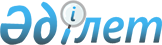 О признании утратившим силу решения Экибастузского городского маслихата от 21 августа 2014 года № 256/31 "Об установлении единых ставок фиксированного налога"Решение Экибастузского городского маслихата Павлодарской области от 10 августа 2020 года № 447/56. Зарегистрировано Департаментом юстиции Павлодарской области 17 августа 2020 года № 6905
      В соответствии с подпунктом 15) пункта 1 статьи 6 Закона Республики Казахстан от 23 января 2001 года "О местном государственном управлении и самоуправлении в Республике Казахстан", подпунктом 4) пункта 2 статьи 46 Закона Республики Казахстан от 6 апреля 2016 года "О правовых актах", Экибастузский городской маслихат РЕШИЛ:
      1. Признать утратившим силу решение Экибастузского городского маслихата от 21 августа 2014 года № 256/31 "Об установлении единых ставок фиксированного налога" (зарегистрированное в Реестре государственной регистрации нормативных правовых актов за № 4028, опубликованное 30 сентября 2014 года в информационно - правовой системе "Әділет").
      2. Контроль за исполнением настоящего решения возложить на постоянную комиссию по вопросам экономики, бюджета и предпринимательства.
      3. Настоящее решение вводится в действие с 1 января 2020 года.
					© 2012. РГП на ПХВ «Институт законодательства и правовой информации Республики Казахстан» Министерства юстиции Республики Казахстан
				
      Председатель сессии Экибастузского

      городского маслихата 

Т. Шмидт

      Секретарь Экибастузского городского маслихата 

Б. Куспеков
